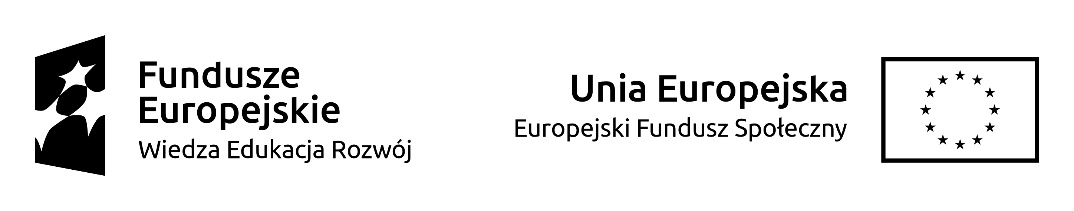   Projekt „Pielęgniarstwo zawód z przyszłością – wsparcie dla studentów i absolwentów kierunku pielęgniarstwo PWSZ w Ciechanowie”Projekt współfinansowany ze środków Unii Europejskiej w ramach Europejskiego Funduszu SpołecznegoRŚZ.262.7.2019                                                                                               Załącznik nr 4       Oświadczenie o braku powiązań osobowych i kapitałowychSkładając ofertę pn.:RŚZ.262.7.2019 „Zorganizowanie wyjazdu studentów na Studencki Obóz Naukowy (SON)”, oświadczam/y, że pomiędzy Oferentem - ……………………………………….. a Zamawiającym, nie istnieją wzajemne powiązania kapitałowe lub osobowe, wykluczające udział w niniejszym postępowaniu. Przez powiązania kapitałowe lub osobowe, o których mowa powyżej, rozumie się wzajemne powiązania między Zamawiającym lub osobami upoważnionymi do zaciągania zobowiązań w imieniu Zamawiającego lub osobami wykonującymi w imieniu Zamawiającego czynności związane z przygotowaniem i przeprowadzeniem procedury wyboru wykonawcy, a wykonawcą, polegające w szczególności na:  uczestniczeniu w spółce jako wspólnik spółki cywilnej lub spółki osobowej,  posiadaniu co najmniej 10 % udziałów lub akcji,  pełnieniu funkcji członka organu nadzorczego lub zarządzającego, prokurenta, pełnomocnika, pozostawaniu w związku małżeńskim, w stosunku pokrewieństwa lub powinowactwa w linii prostej, pokrewieństwa drugiego stopnia lub powinowactwa drugiego stopnia w linii bocznej lub w stosunku przysposobienia, opieki lub kurateli. ……………………… Miejscowość, data …………………………………………………………………. Podpis Przedstawiciela / Przedstawicieli upoważnionego/ych do reprezentowania Wykonawcy